Cведения о ходе исполнения местного бюджета и о численности муниципальных служащих органов местного самоуправления, работников муниципальных учреждений за 6 месяцев 2023 года Верхнекубанское сельское поселение Новокубанского районаГлава Верхнекубанского сельского поселенияНовокубанского района						                А.В. Брежневх.Кирова	О внесении изменений в постановление администрации Верхнекубанского сельского  поселения Новокубанского района от 05 октября 2020 года № 86 «Об утверждении Положения о порядке расходования средств    резервного фонда администрации  Верхнекубанского сельского поселения Новокубанского районаВ соответствии со статьей 81 Бюджетного кодекса Российской Федерации, пунктом 11 статьи 45 Устава Верхнекубанского сельского поселения Новокубанского района, во исполнение протеста прокурора от 31 мая 2023 года № 7-02-2023/2142-23-20030038  п о с т а н о в л я ю: 1. Внести в постановление администрации Верхнекубанского сельского поселения Новокубанского района от 05 октября 2020 года № 86 «Об утверждении положения о порядке  расходования средств    резервного фонда администрации Верхнекубанского сельского поселения Новокубанского района» следующие изменения:       1) в приложении к постановлению администрации Верхнекубанского сельского поселения Новокубанского района от 05 октября 2020 года № 86 «Об утверждении положения о порядке расходования средств    резервного фонда администрации Верхнекубанского сельского поселения Новокубанского района» пункт 3.2 признать утратившим силу. 2. Контроль за  выполнением настоящего постановления возложить на начальника финансово-экономического отдела администрации Верхнекубанского сельского поселения Новокубанского района М.Ю.Попову.3. Постановление вступает в силу со дня официального опубликования в информационном бюллетене «Вестник Верхнекубанского сельского поселения» и подлежит размещению на официальном сайте администрации Верхнекубанского сельского поселения Новокубанского района.Глава Верхнекубанского сельского поселения Новокубанского района                                                 А.В. БрежневОб утверждении отчета об исполнении бюджета Верхнекубанского сельского поселения Новокубанского района за 1полугодие 2023 годаРассмотрев и обсудив отчет об исполнении бюджета Верхнекубанского сельского   поселения   Новокубанского  района  за 1 полугодие 2023 года, п о с т а н о в л я ю:1.  Утвердить  отчет об исполнении бюджета Верхнекубанского сельского поселения Новокубанского района 1 полугодие 2023 года, по доходам  14315,6 тыс. рублей, по расходам 16416,5 тыс. рублей,  по источникам внутреннего   финансирования -2100,9 тыс. рублей (приложение № 1).2. Утвердить отчет об использовании средств  резервного фонда Верхнекубанского сельского поселения Новокубанского района 1 квартал 2023года (приложение № 2).3. Утвердить отчет о численности муниципальных служащих органов местного самоуправления и работников муниципальных учреждений Верхнекубанского сельского поселения Новокубанского района и фактические затраты на их денежное содержание за 1квартал 2023 года (приложение № 3).4.  Контроль за выполнением настоящего постановления возложить на  главного бухгалтера администрации   Верхнекубанского сельского поселения Новокубанского района (М.Ю. Попова).5. Настоящее постановление вступает в силу со дня его официального опубликования в Информационном бюллетени «Вестник Верхнекубанского сельского поселения Новокубанского районаГлава  Верхнекубанского сельского поселения Новокубанского района                                                       А.В. БрежневПриложение № 2к постановлению  администрации Верхнекубанского сельского поселения Новокубанского района                                              от  06.07.2023   года    № 29                                                                 Отчет об использовании средств резервного фонда                        Верхнекубанского сельского поселения Новокубанского района                                                                                       за  1 полугодие  2023 годаВ соответствии с решением Совета Верхнекубанского сельского поселения Новокубанского района от 01.12.2022 г № 155 «О бюджете Верхнекубанского сельского поселения Новокубанского района на 2023 год» предусмотрены средства резервного фонда в сумме 100 000,00 рублей.Из  резервного фонда за 1 полугодие 2023 года расходы не производились Глава Верхнекубанского сельского поселения Новокубанского района	             А.В. БрежневПриложение № 3к постановлению  администрации Верхнекубанского сельского поселения                                                   Новокубанского района                                                          от  06.07.2023  г     № 29СВЕДЕНИЯо численности муниципальных служащих органов местного самоуправления и работников муниципальных учреждений Верхнекубанского сельского поселения Новокубанского района и фактические затраты на их денежное содержание за 1 полугодие 2023 годаГлава Верхнекубанского сельского поселенияНовокубанского района	                                                                                  А.В.БрежневИнформационный бюллетень «Вестник Верхнекубанского сельского поселения Новокубанского района»№ 12 от 07.07.2023  годаУчредитель: Совет Верхнекубанского сельского поселения Новокубанского районаНаименование показателейНазначено на годКассовое исполнениеДоходы всего, их них37235,714315,6собственные30376,48657,8безвозмездные6859,35657,8Расходы всего, из них38077,416416,5Верхнекубанское сельское поселение17736,78196,0МКУК «Верхнекубанский КДЦ»15480,76058,8МКУ "УОД ОМСУ и МУ Верхнекубанского сельского поселения Новокубанского района4860,02161,7№ п/пНаименование учрежденийЧисленность сотрудников (ед)Денежное содержание, тыс. руб.Верхнекубанское сельское поселение Новокубанского района488097,91Администрация Верхнекубанского сельского поселения82071,4Муниципальные служащие82071,42МКУК «Верхнекубанский «Культурно-досуговый центр»264448,33МКУ "УОД ОМСУ и МУ Верхнекубанского сельского поселения Новокубанского района141578,2ПОСТАНОВЛЕНИЕПОСТАНОВЛЕНИЕАДМИНИСТРАЦИИ ВЕРХНЕКУБАНСКОГО СЕЛЬСКОГО ПОСЕЛЕНИЯ  НОВОКУБАНСКОГО РАЙОНААДМИНИСТРАЦИИ ВЕРХНЕКУБАНСКОГО СЕЛЬСКОГО ПОСЕЛЕНИЯ  НОВОКУБАНСКОГО РАЙОНАот   06.07.2023 г                      № 30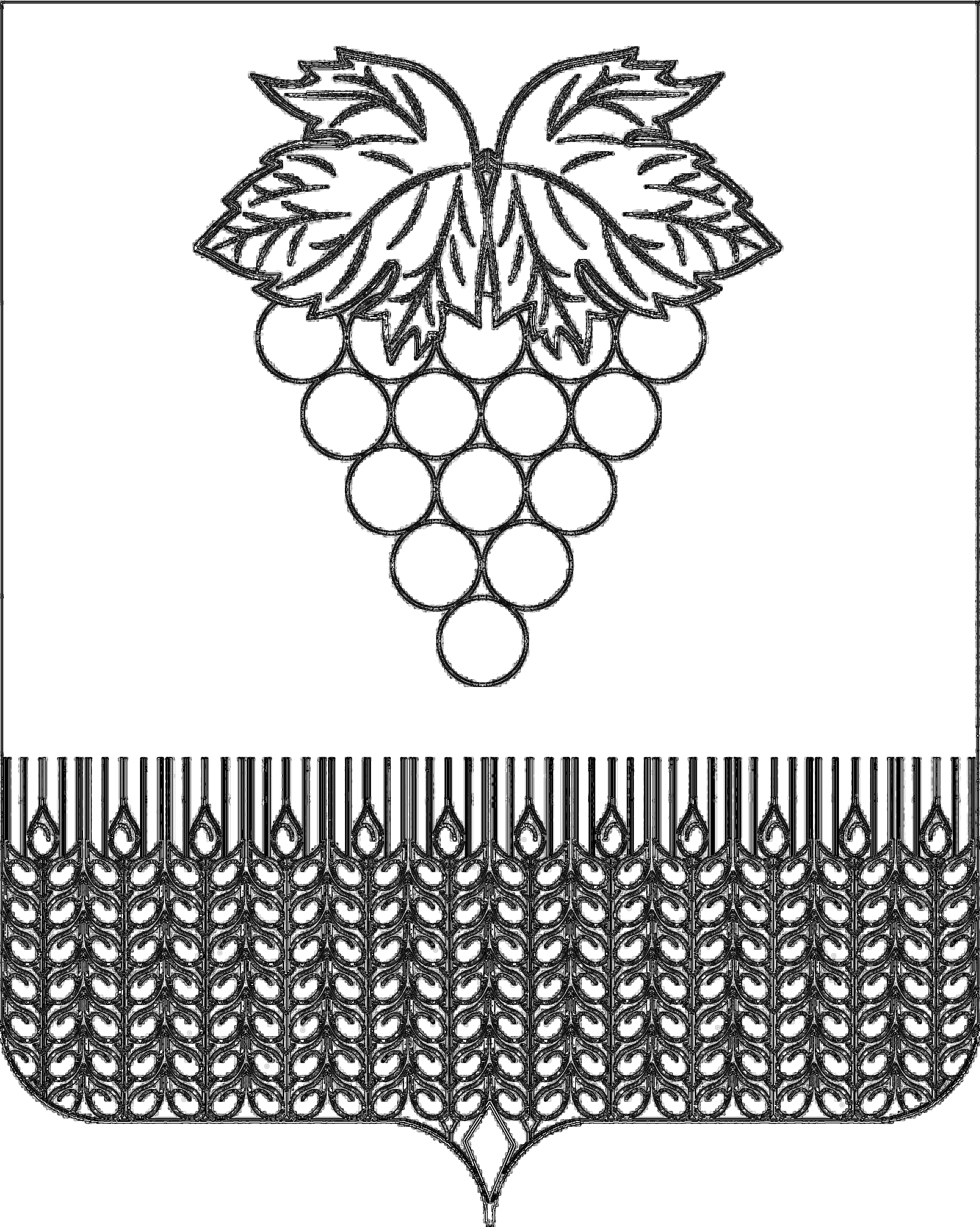 АДМИНИСТРАЦИЯАДМИНИСТРАЦИЯВЕРХНЕКУБАНСКОГО СЕЛЬСКОГО ПОСЕЛЕНИЯВЕРХНЕКУБАНСКОГО СЕЛЬСКОГО ПОСЕЛЕНИЯНОВОКУБАНСКого  РАЙОНаНОВОКУБАНСКого  РАЙОНаПОСТАНОВЛЕНИЕПОСТАНОВЛЕНИЕот 06.07.2023  г                                           №  29        х. Кировах. Кирова№ п/пНаименование учрежденияЧисленность работниковФактические затраты на их денежное содержание (рублей)1Администрация Верхнекубанского сельского поселения Новокубанского района82071441,0Муниципальные служащие82071441,02МКУК «Верхнекубанский культурно-досуговый центр»264448348,03МКУ "УОД ОМСУ и МУ Верхнекубанского сельского поселения Новокубанского района"141578210,0Информационный бюллетень «Вестник Верхнекубанского сельского поселения Новокубанского района»Адрес редакции-издателя:352216, Краснодарский край, Новокубанский район,х. Кирова, ул.Заводская, 21Главный редактор  А.В. Брежнев Номер подписан к печати 06.07.2023 г   16-00Тираж 20 экземпляровДата выхода бюллетеня07.07.2023   г.Распространяется бесплатно